This week we are reading…Child’s name ___________________________   Adult’s name ___________________________Teachers need to print:*This weeks letter (front and back)*Number Bingo*Weather Calendar*You’ll Sing a Song and I’ll Sing a SongUnit 1: Building Strong CommunitiesWeek 2: How do we benefit from being part of communities? Unit 1: Building Strong CommunitiesWeek 2: How do we benefit from being part of communities? Unit 1: Building Strong CommunitiesWeek 2: How do we benefit from being part of communities? Unit 1: Building Strong CommunitiesWeek 2: How do we benefit from being part of communities? Unit 1: Building Strong CommunitiesWeek 2: How do we benefit from being part of communities? Unit 1: Building Strong CommunitiesWeek 2: How do we benefit from being part of communities? Dear Families, This week we are continuing to learn about what makes our communities strong. We are thinking about how being part of a community gives us benefits—good or positive things that happen. Here are some activities to do with your child this week. When you do an activity, check the box. You don’t have to do every activity and you can do any of them more than once. Remember to make time for reading, too! Please help your child return this Family Links to school at the end of the week. We hope you enjoy learning with your child!Dear Families, This week we are continuing to learn about what makes our communities strong. We are thinking about how being part of a community gives us benefits—good or positive things that happen. Here are some activities to do with your child this week. When you do an activity, check the box. You don’t have to do every activity and you can do any of them more than once. Remember to make time for reading, too! Please help your child return this Family Links to school at the end of the week. We hope you enjoy learning with your child!Dear Families, This week we are continuing to learn about what makes our communities strong. We are thinking about how being part of a community gives us benefits—good or positive things that happen. Here are some activities to do with your child this week. When you do an activity, check the box. You don’t have to do every activity and you can do any of them more than once. Remember to make time for reading, too! Please help your child return this Family Links to school at the end of the week. We hope you enjoy learning with your child!Dear Families, This week we are continuing to learn about what makes our communities strong. We are thinking about how being part of a community gives us benefits—good or positive things that happen. Here are some activities to do with your child this week. When you do an activity, check the box. You don’t have to do every activity and you can do any of them more than once. Remember to make time for reading, too! Please help your child return this Family Links to school at the end of the week. We hope you enjoy learning with your child!Dear Families, This week we are continuing to learn about what makes our communities strong. We are thinking about how being part of a community gives us benefits—good or positive things that happen. Here are some activities to do with your child this week. When you do an activity, check the box. You don’t have to do every activity and you can do any of them more than once. Remember to make time for reading, too! Please help your child return this Family Links to school at the end of the week. We hope you enjoy learning with your child!Dear Families, This week we are continuing to learn about what makes our communities strong. We are thinking about how being part of a community gives us benefits—good or positive things that happen. Here are some activities to do with your child this week. When you do an activity, check the box. You don’t have to do every activity and you can do any of them more than once. Remember to make time for reading, too! Please help your child return this Family Links to school at the end of the week. We hope you enjoy learning with your child!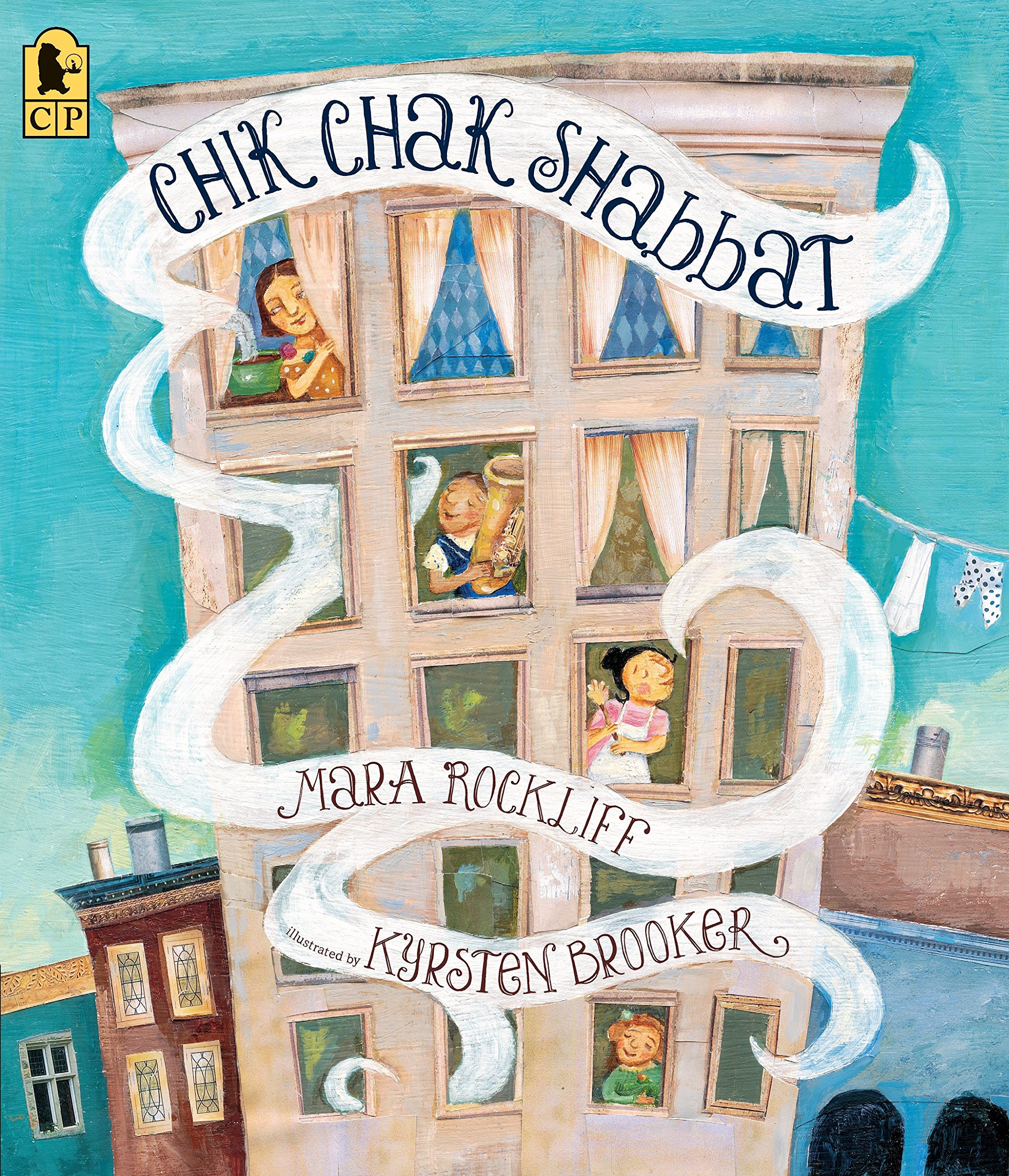 Chik Chak Shabbatby Mara Rockliff and Kyrsten Brooker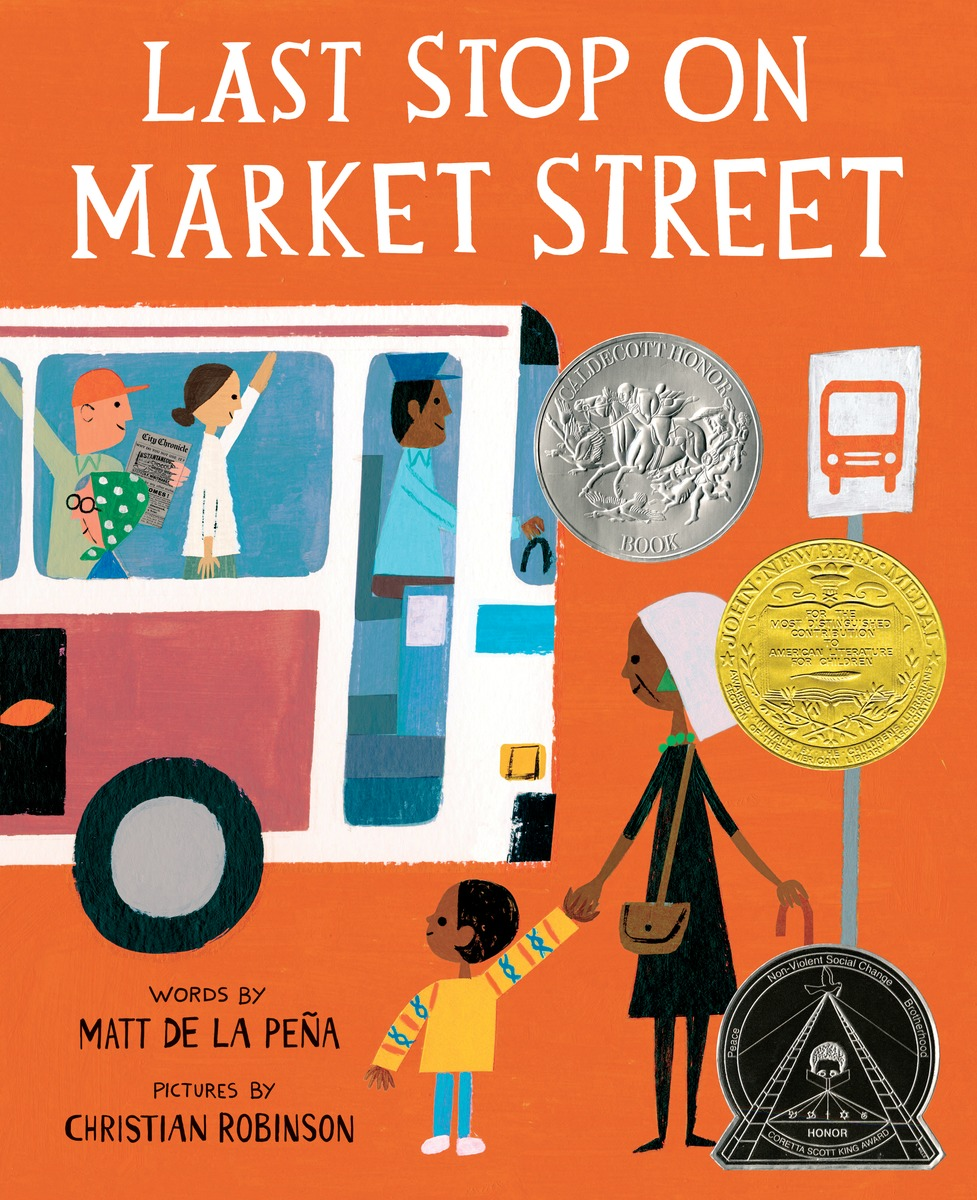 Last Stop on Market Streetby Matt de la Peñaand Christian RobinsonGo to the library or look on your bookshelf at home to find more books about people helping each other in their communities—or about anything that interests you!Your child is practicing reading “You’ll Sing a Song and I’ll Sing a Song” by Ella Jenkins (attached). You can sing and read along with Ella Jenkins by searching Ella Jenkins - You’ll Sing a Song and I’ll Sing a Song on YouTube. Listen to her other songs, too! Also this week's books can also be found on YouTube.Go to the library or look on your bookshelf at home to find more books about people helping each other in their communities—or about anything that interests you!Your child is practicing reading “You’ll Sing a Song and I’ll Sing a Song” by Ella Jenkins (attached). You can sing and read along with Ella Jenkins by searching Ella Jenkins - You’ll Sing a Song and I’ll Sing a Song on YouTube. Listen to her other songs, too! Also this week's books can also be found on YouTube.Go to the library or look on your bookshelf at home to find more books about people helping each other in their communities—or about anything that interests you!Your child is practicing reading “You’ll Sing a Song and I’ll Sing a Song” by Ella Jenkins (attached). You can sing and read along with Ella Jenkins by searching Ella Jenkins - You’ll Sing a Song and I’ll Sing a Song on YouTube. Listen to her other songs, too! Also this week's books can also be found on YouTube.Go to the library or look on your bookshelf at home to find more books about people helping each other in their communities—or about anything that interests you!Your child is practicing reading “You’ll Sing a Song and I’ll Sing a Song” by Ella Jenkins (attached). You can sing and read along with Ella Jenkins by searching Ella Jenkins - You’ll Sing a Song and I’ll Sing a Song on YouTube. Listen to her other songs, too! Also this week's books can also be found on YouTube.Reading LogYour child can read to you, and you can read to your child.It’s always a good idea to read a book many times. We can find something new in a book each time we read the words or look at the illustrations. Reading LogYour child can read to you, and you can read to your child.It’s always a good idea to read a book many times. We can find something new in a book each time we read the words or look at the illustrations. Title and AuthorWhat do you think? Unit 1: Building Strong CommunitiesWeek 2: How do we benefit from being part of communities? Unit 1: Building Strong CommunitiesWeek 2: How do we benefit from being part of communities? Unit 1: Building Strong CommunitiesWeek 2: How do we benefit from being part of communities? Unit 1: Building Strong CommunitiesWeek 2: How do we benefit from being part of communities? Unit 1: Building Strong CommunitiesWeek 2: How do we benefit from being part of communities? Unit 1: Building Strong CommunitiesWeek 2: How do we benefit from being part of communities? Read together!at least 10 minutes every dayRecord your reading on the front of this page. Read together!at least 10 minutes every dayRecord your reading on the front of this page. 